ГАННІВСЬКА ЗАГАЛЬНООСВІТНЯ ШКОЛА І-ІІІ СТУПЕНІВПЕТРІВСЬКОЇ СЕЛИЩНОЇ РАДИ ОЛЕКСАНДРІЙСЬКОГО РАЙОНУКІРОВОГРАДСЬКОЇ ОБЛАСТІНАКАЗвід 28 серпня 2021 року                                                                                                    № 102с. ГаннівкаПро організацію індивідуального навчаннядля Водянюк Софії Юріївни	Відповідно до висновку КУ «Петрівський інклюзивно-ресурсний центр» про комплексну психолого-педагогічну оцінку розвитку дитини від 24 червня 2020 року №ІРЦ-85313/2020/122118 та довідки ЛКК №2262 від 25.08.2020 рокуНАКАЗУЮ:1. Організувати з 01 вересня 2021 року індивідуальне навчання (педагогічний патронаж) для учениці 2 класу ВОДЯНЮК Софії Юріївни за адресою с. Ганнівка з тижневим навантаженням 10 годин.2.  Вчителями призначити:  МІЛЯР К.В. – з тижневим навантаженням 8 годин, МАРЧЕНКО А.В. – з тижневим навантаженням 1 година та ГРИШАЄВУ Л.В. – з тижневим навантаженням 1 година;3. Учителям МІЛЯР К.В., МАРЧЕНКО А.В., ГРИШАЄВІЙ Л.В.:1) скласти та подати на погодження заступнику директора з навчально-виховної роботи індивідуальний календарно-тематичний плани по предметах, відповідно до рекомендованої КУ «Петрівський інклюзивно-ресурсний центр» програми, з урахуванням індивідуальних особливостей учня, його здібностей і потреб до  05 вересня 2021 року;2) індивідуальне навчання проводити згідно з Державним стандартом початкової загальної освіти;3) забезпечити якісне викладання навчальних предметів відповідно до вимог;4) облік оцінювання та проведення індивідуальних занять здійснювати в індивідуальному класному журналі, записи вести відповідно до вимог інструкції щодо заповнення Класного журналу учнів початкових класів Нової української школи;6) оцінювання навчальних досягнень учня здійснювати відповідно до критеріїв оцінювання.4. Індивідуальні заняття проводити в такі дні тижня, з вказаним нижче погодинним навантаженням:понеділок 		2 години вівторок 		2 години середа 		2 години четвер 		2 години п’ятниця 		2 години 5. Заступнику директора школи СОЛОМЦІ Т.В.:1) скласти, погодити із батьками та подати на погодження директору школи розклад занять із розрахунку навантаження 10 навчальних годин на тиждень згідно з навчальним планом (додаток 1) до 01 вересня 2021 року2) здійснювати контроль за проведенням індивідуального навчання учня згідно з розкладом (додаток 2).6. Відповідальність за збереження життя і здоров’я учениці ВОДЯНЮК Софії під час занять покласти на її матір ВОДЯНЮК Н.Г.7. Контроль за виконанням даного наказу залишаю за собою.Директор школи                                                                                                         О.КанівецьЗ наказом ознайомлені:                                                                                              Т.Соломка  К.Міляр  А.Марченко Л.ГришаєваДодаток 1до наказу директора школивід 27.08.2021 року № 102Індивідуальний навчальний план для Водянюк Софії Юріївни,учениці 2 класу Ганнівської загальноосвітньої школи І-ІІІ ступенів з порушенням опорно-рухового апарату, яка навчається за індивідуальною формою(педагогічний патронаж)Додаток 2до наказу директора школивід 27.08.2021 року № 102Розклад уроківдля учениці 2 класу Ганнівської загальноосвітньої школи І-ІІІ ступенів Водянюк Софії Юріївни на 2021/2022 навчальний рікОсвітні галузіНавчальні предметиКількість годин на тиждень у класахКількість годин на тиждень у класахОсвітні галузіНавчальні предмети2разомМови і літератураУкраїнська мова та літературне читання3,53Мови і літератураІноземна мова11Математика Математика 22ПриродничаСоціальна і здоров’язбережувальнаГромадянська та історичнаЯ досліджую світ 1,51,5Технологічна Трудове навчання0,50,5Технологічна Інформатика0,50,5Мистецтво Мистецтво 11Разом Разом 1010Корекційно-розвиткові заняттяДодаткові години на предмети інваріантної складової, курси за вибором, індивідуальні та групові заняттяДодаткові години на предмети інваріантної складової, курси за вибором, індивідуальні та групові заняття--Гранично допустиме навчальне навантаження (без корекційно-розвиткових занять)Гранично допустиме навчальне навантаження (без корекційно-розвиткових занять)1010День Предмет ПІБ вчителяЧас № уроку за розкладомПонеділок Укр.моваМіляр К.В.8.50-9.302Понеділок ЯДС Міляр К.В.10.00-10.403Вівторок Математика Міляр К.В.8.50-9.302Вівторок Укр.моваМіляр К.В.10.00-10.403Середа МистецтвоГришаєва Л.В.8.50-9.302Середа Англ.моваМарченко А.В.10.00-10.403Четвер Математика Міляр К.В.8.50-9.302Четвер Укр.моваМіляр К.В.10.00-10.403П’ятниця Труд.навч./інформатикаМіляр К.В.8.50-9.302П’ятниця ЯДС/укр..моваМіляр К.В.10.00-10.403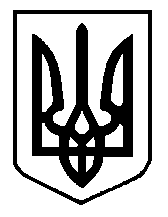 